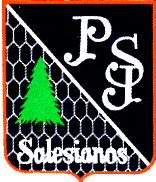 ACTA ESCOLAR 2020Colegio Salesiano  - El Patrocinio de San José  “Buenos Cristianos y Honestos Ciudadanos”   LISTADO DE PROFESORES Y SUS CORREOSJUEVES 26 DE MARZODOCENTESDOCENTESCURSOSCORREO ELECTRONICOPROFESORES JEFESMARÍA INÉS MORALES GODOYPRE KINDERMMORALES@PSJ.CLPROFESORES JEFESSOLANGE CERDA REYESKINDER ASCERDA@PSJ.CLPROFESORES JEFESFERNANDA MOLINA  ESCUDEROKINDER  BFMOLINA@PSJ.CLPROFESORES JEFESMARÍA FERNANDA MANRÍQUEZ KINDER CMMANRIQUEZ@PSJ.CLPROFESORES JEFESCONSTANZA PALAVECINOS NEIRA1° ACPALAVECINOS@PSJ.CLPROFESORES JEFESLAURA MARTÍNEZ GAJARDO1° BLMARTINEZ@PSJ.CLPROFESORES JEFESCLAUDIA OLIVARES RODRÍGUEZ 2° ACOLIVARES@PSJ.CLPROFESORES JEFESDANIELA HERRERA CARRASCO 2° BDHERRERA@PSJ.CLPROFESORES JEFESELIZABETH VALENZUELA ROZAS3° AEVALENZUELA@PSJ.CLPROFESORES JEFESCAMILA LOPEZ ZARZAR3° BCLOPEZ@PSJ.CLPROFESORES JEFESMACARENA VÉLIZ REYES 4° AMVELIZ@PSJ.CLPROFESORES JEFESESTEFANÍA ARAYA PÉREZ 4° BEARAYA@PSJ.CLPROFESORES JEFESMAURICIO AHUMADA TAMAYO5° AMAHUMADA@PSJ.CLPROFESORES JEFESSUSANA PRADENAS FIGUEROA5° BSPRADENAS@PSJ.CLPROFESORES JEFESIRIS PÉREZ RAMÍREZ 6° AIPEREZ@PSJ.CLPROFESORES JEFESROMINA VEGA FINSTERBUSCH6° BRVEGA@PSJ.CLPROFESORES JEFESROBERTO ARANDA SAN MARTÍN7° ARARANDA@PSJ.CLPROFESORES JEFESRODRIGO FERNÁNDEZ SEGURA7° BRFERNANDEZ@PSJ.CLPROFESORES JEFESHUGO CAMPOS SAAVEDRA8° AHCAMPOS@PSJ.CLPROFESORES JEFESFRANCISCO SOTO RODRÍGUEZ 8° BFSOTO@PSJ.CLPROFESORES JEFESDENISSE ILLANES RUIZI°ACOORDINADORAACADEMICACICLO1@PSJ.CLPROFESORES JEFESROSA SANDOVAL PEÑAI°BRSANDOVAL@PSJ.CLPROFESORES JEFESCARLOS ILLANES ACUÑA II°ACILLANES@PSJ.CLPROFESORES JEFESMARIANA RODRÍGUEZ SOTOII°BMRODRIGUEZ@PSJ.CLPROFESORES JEFESLUIS ALVARADO SOTOIII°ALALVARADO@PSJ.CLPROFESORES JEFESFELIPE CASTILLO MORALES III°BFCASTILLO@PSJ.CLPROFESORES JEFESGABRIEL ARAYA GONZÁLEZ IV°AGARAYA@PSJ.CLPROFESORES JEFESJOSÉ RAMÓN FINCHEIRA REYESIV°BJFINCHEIRA@PSJ.CLDOCENTESDOCENTESASIGNATURACORREO ELECTRONICOPROFESORES DE ASIGNATURA CLAUDIO BÓRQUEZ NÚÑEZED. FÍSICA Y SALUDCBORQUEZ@PSJ.CLPROFESORES DE ASIGNATURA NICOLÁS MUÑOZ AZOCARED. FÍSICA Y SALUDNMUNOZ@PSJ.CLPROFESORES DE ASIGNATURA FANOR CONTARDO VALLEJOSHIST.  G. Y CS. SOC.FCONTARDO@PSJ.CLPROFESORES DE ASIGNATURA PATRICIO JELDREZ VÍLCHEZHIST.  G. Y CS. SOC.PJELDREZ@PSJ.CLPROFESORES DE ASIGNATURA ABRAHAM FERNANDEZHIST.  G. Y CS. SOC.AFERNANDEZ@PSJ.CLPROFESORES DE ASIGNATURA MARÍA TERESA MONCADA MATEMÁTICAMMONCADA@PSJ.CLPROFESORES DE ASIGNATURA KATHERINE PAREDES DÍAZMATEMÁTICAKPAREDES@PSJ.CLPROFESORES DE ASIGNATURA BERNARDITA ECHAVARRÍA ORTÍZ LENGUAJEBECHAVARRIA@PSJ.CLPROFESORES DE ASIGNATURA JAVIERA VALENZUELA ORTEGAQUÍMICAJVALENZUELA@PSJ.CLPROFESORES DE ASIGNATURA MARIELA MEDINA CARRASCOFÍSICA MMEDINA@PSJ.CLPROFESORES DE ASIGNATURA PATRICIA GALLARDO BARQUÍNARTES VISUALESPGALLARDO@PSJ.CLPROFESORES DE ASIGNATURA GABRIELA ESCOBAR ESPERANZAINGLÉSGESCOBAR@PSJ.CLPROFESORES DE ASIGNATURA JENNY ARAYA MORALESFILOSOFÍAJARAYA@PSJ.CLPROFESORES DE ASIGNATURA ALEJANDRA INOSTROZA PARRATECNOLOGÍAAINOSTROZA@PSJ.CLEQUIPO PIEHELEN TAPIA CORTÉS COORD. GENERALHTAPIA@PSJ.CLEQUIPO PIEFLAVIA ALEGRÍA CASTROCOORD. PÁRVULOSFALEGRIA@PSJ.CLEQUIPO PIECATALINA SAAVEDRA HERRERACOORD. 1° CICLO CSAAVEDRA@PSJ.CLEQUIPO PIEVALENTINA AYALA SÁNCHEZEDUC. DIF.VAYALA@PSJ.CLEQUIPO PIEANDREA ANDRADE BALTIERRAEDUC.DIF.AANDRADE@PSJ.CLEQUIPO PIEEVELYN URRA ANDRADEEDUC. DIF.EURRA@PSJ.CLEQUIPO PIEMARÍA GABRIELA VILLA CASTROEDUC.DIF.MVILLA@PSJ.CLEQUIPO PIEFRANCISCA ARAYA AROSEDUC.DIF.FARAYA@PSJ.CLEQUIPO PIESUSAN HERNÁNDEZ AGUILERA EDUC.DIF.SHERNANDEZ@PSJ.CLEQUIPO PIEALEJANDRA FUENTES SOLÍSPSICÓLOGAAFUENTES@PSJ.CLEQUIPO PIEGONZALO LÓPEZ MAINOFONOAUDIÓLOGOGLOPEZ@PSJ.CLEQUIPO PIEPAMELA CARVACHO LAGOSFONOAUDIÓLOGAPCARVACHO@PSJ.CLEQUIPO PIEEQUIPO PIEEQUIPO DE APOYOJAVIER ALVARADO GONZÁLEZ COORDINADOR GRAL.COORDINADORAPOYO@PSJ.CLEQUIPO DE APOYOMARIELA REYES LÓPEZ PSICOPEDAGOGAMREYES@PSJ.CLEQUIPO DE APOYOMÓNICA HERNÁNDEZ SAAVEDRAED. DIFERENCIALMHERNANDEZ@PSJ.CLEQUIPO DE APOYOANA KAREN MOYA MENESES ED. DIFERENCIALAMOYA@PSJ.CL